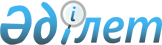 О внесении изменений и дополнений в постановления Правительства Республики Казахстан от 29 декабря 2017 года № 933 "О перечне водохозяйственных сооружений, имеющих особое стратегическое значение, в том числе которые могут быть переданы в аренду и доверительное управление" и от 29 декабря 2020 года № 908 "О некоторых вопросах приватизации на 2021 &#8722; 2025 годы"Постановление Правительства Республики Казахстан от 2 августа 2022 года № 523.
      Правительство Республики Казахстан ПОСТАНОВЛЯЕТ:
      1. Внести в некоторые решения Правительства Республики Казахстан следующие изменения и дополнения:
      1) в постановлении Правительства Республики Казахстан от 29 декабря 2017 года № 933 "О перечне водохозяйственных сооружений, имеющих особое стратегическое значение, в том числе которые могут быть переданы в аренду и доверительное управление":
      в перечне водохозяйственных сооружений, имеющих особое стратегическое значение, в том числе которые могут быть переданы в аренду и доверительное управление, утвержденном указанным постановлением:
      пункт 1 "Водохозяйственные сооружения (плотины, гидроузлы, другие гидротехнические сооружения), расположенные на следующих водных объектах:":
      дополнить подпунктами 2-1) и 2-2) следующего содержания:
      "2-1) Усть-Каменогорское водохранилище на реке Иртыш;
      2-2) Шульбинское водохранилище на реке Иртыш;";
      2) в постановлении Правительства Республики Казахстан от 29 декабря 2020 года № 908 "О некоторых вопросах приватизации на 2021 – 2025 годы":
      подпункт 2) пункта 1 изложить в следующей редакции:
      "2) критерии (принципы) внесения в список приватизируемых субъектов квазигосударственного сектора.";
      пункт 6 изложить в следующей редакции:
      "6. Принять к сведению перечень дочерних, зависимых организаций акционерного общества "Фонд национального благосостояния "Самрук-Қазына" и иных юридических лиц, являющихся аффилированными с ним, по которым сроки, способы, а также иные условия их реализации, реорганизации, ликвидации определяются правлением акционерного общества "Фонд национального благосостояния "Самрук-Қазына", согласно приложению 6 к настоящему постановлению.";
      в Комплексном плане приватизации на 2021 ‒ 2025 годы, утвержденном указанным постановлением: 
      раздел 1 "Приватизация объектов государственной собственности и передача в конкурентную среду объектов квазигосударственного сектора, указанных в приложениях 1 и 2 к постановлению Правительства Республики Казахстан":
      дополнить строкой порядковый номер 4, следующего содержания:
      "
      ";
      раздел 2 "Приватизация и передача в конкурентную среду объектов государственной собственности, указанных в приложениях 3 и 4 к постановлению Правительства Республики Казахстан":
      дополнить строкой, порядковый номер 5, следующего содержания:
      "
      ";
      раздел 3 "Предпродажная подготовка и передача в конкурентную среду активов национальных управляющих холдингов, национальных компаний, акционерных обществ":
      дополнить строкой, порядковый номер 7, следующего содержания:
      "
      ";
      в разделе 5 "Информационное обеспечение":
      строку, порядковый номер 4 изложить в следующей редакции:
      "
      ";
      дополнить строками, порядковые номера 5, 6 и 7, следующего содержания:
      "
      ";
      ключевые критерии (принципы) внесения в список приватизируемых субъектов квазигосударственного сектора, утвержденные указанным постановлением, изложить в новой редакции согласно приложению 1 к настоящему постановлению;
      приложения 1, 2 и 3 к указанному постановлению изложить в новой редакции согласно приложениям 2, 3 и 4 к настоящему постановлению;
      в приложении 4 к указанному постановлению:
      в перечне организаций коммунальной собственности, предлагаемых к передаче в конкурентную среду:
      в разделе "Акимат Актюбинской области" строки, порядковые номера 8-8, 9-9, 10-10, 11-11, 12-12, 13-13, 14-14, 15-15, 16-16, 17-17, 18-18, 20-20, 21-21 и 23-23, исключить;
      в разделе "Акимат города Нур-Султана" строки, порядковые номера 25-2 и 26-3, исключить;
      в разделе "Акимат Атырауской области" строки, порядковые номера 37-6, 38-7, 39-8 и 40-9, исключить;
      в разделе "Акимат Алматинской области" строки, порядковые номера 47-6, 48-7, 49-8, 50-9, 51-10, 54-13, 55-14, 56-15, 57-16, 58-17, 59-18, 60-19, 61-20, 62-21, 63-22, 66-25, 68-27, 72-31, 73-32, 75-34, 77-36, 78-37, 79-38, 80-39, 81-40, 82-41, 83-42, 84-43, 85-44, 86-45, 87-46, 88-47, 89-48, 90-49, 91-50, 92-51, 93-52, 94-53, 95-54, 96-55, 97-56, 98-57, 99-58, 100-59, 101-60, 102-61 и 103-62, исключить;
      в разделе "Акимат Павлодарской области" строки, порядковые номера 126-19, 127-20, 128-21, 129-22, 130-23, 131-24 и 132-25, исключить;
      в разделе "Акимат Туркестанской области":
      строки, порядковые номера 141-9, 142-10, 154-22, 169-37, 170-38, 171-39, 172-40, 173-41, 175-43, 177-45, 178-46 и 179-47, исключить;
      дополнить строкой, порядковый номер 179-2.49, следующего содержания:
      "
      ";
      в разделе "Акимат Западно-Казахстанской области" строки, порядковые номера 181-2, 183-4, 200-21, 201-22, 202-23, 203-24, 204-25, 205-26, 206-27, 207-28, 208-29, 209-30, 210-31, 212-33 и 213-34, исключить;
      в разделе "Акимат Мангистауской области" строки, порядковые номера 221-8, 222-9, 223-10, 224-11, 225-12, 226-13, 227-14, 228-15 и 230-17, исключить;
      в разделе "Акимат Кызылординской области" строки, порядковые номера 232-2, 235-5, 236-6 и 237-7, исключить;
      в разделе "Акимат города Шымкента" строки, порядковые номера 247-8, 248-9 и 249-10, исключить;
      в разделе "Акимат Северо-Казахстанской области" строки, порядковые номера 253-4 и 254-5, исключить;
      дополнить строкой, порядковый номер 258-1.10, следующего содержания:
      "
      ";
      в разделе "Акимат Жамбылской области" строки, порядковые номера 272-14, 274-16, 275-17, 276-18, 277-19, 278-20, 279-21, 280-22, 281-23, 283-25, 286-28, 286-1.29, 286-2.30 и 286-3.31, исключить; 
      в разделе "Акимат Карагандинской области" строки, порядковые номера 287-1, 288-2, 290-4, 291-5, 292-6, 294-8, 297-11, 300-14, 301-15, 303-17, 309-23, 311-25, 314-28, 315-29, 316-30, 317-31, 318-32, 319-33, 320-34, 322-36, 323-37, 324-38, 325-39 и 326-40, исключить; 
      в разделе "Акимат Акмолинской области" строки, порядковые номера 328-2, 338-12, 340-14, 341-15, 342-16, 343-17, 345-19, 346-20, 347-21, 348-22, 349-23, 350-24, 351-25, 352-26, 353-27, 354-28, 356-30, 357-31, 358-32, 359-33 и 360-34, исключить; 
      в разделе "Акимат города Алматы": 
      строки, порядковые номера, 363-3, 369-9 и 372-12, исключить; 
      дополнить строками, порядковые номера 373-1.14 и 373-2.15, следующего содержания: 
      "
      ";
      в разделе "Акимат Восточно-Казахстанской области" строки, порядковые номера 374-1, 375-2, 378-5, 379-6, 381-8, 384-11,385-12, 386-13, 387-14, 388-15, 390-17, 391-18, 392-19, 393-20, 394-21, 395-22, 396-23, 397-24, 398-25, 399-26, 400-27, 401-28, 402-29, 403-30, 404-31, 405-32, 406-33, 407-34, 408-35, 409-36, 410-37, 411-38 и 412-39, исключить;
      в разделе "Акимат Костанайской области":
      строки, порядковые номера 425-13, 426-14, 427-15, 428-16, 429-17, 430-18, 431-19, 432-20, 440-28, 441-29, 442-30, 443-31, 444-32, 445-33, 446-34, 447-35 и 448-36, исключить;
      дополнить разделами "Акимат области Абай", "Акимат области Жетісу" и "Акимат области Ұлытау" следующего содержания: 
      "
      ";
      в приложении 5 к указанному постановлению:
      в перечне дочерних, зависимых организаций акционерных обществ и иных юридических лиц, являющихся аффилированными с ними, предлагаемых к передаче в конкурентную среду:
      раздел "Акционерное общество "Национальная компания "КазМунайГаз" изложить в следующей редакции:
      "
      ";
      раздел "Акционерное общество "Национальная горнорудная компания "Тау-Кен Самрук" дополнить строкой, порядковый номер 6-1.3, следующего содержания:
      "
      ";
      раздел "Акционерное общество "Национальная компания "Қазақстан темір жолы" изложить в следующей редакции:
      "
      ";
      дополнить разделами "Акционерное общество "Национальная компания "QazaqGaz", "Акционерное общество "Казахстанская компания по управлению электрическими сетями" (Kazakhstan Electricity Grid Operating Company) "KEGOC", "Акционерное общество "Казахтелеком", следующего содержания:
      "
      ";
      в разделе "Акционерное общество "Национальная компания "Казахстан инжиниринг" (Kazakhstan Engineering)":
      строки, порядковые номера 9-1, 11-3 и 13-5 исключить;
      раздел "Акционерное общество "Социально-предпринимательская корпорация "Актобе" дополнить строкой, порядковый номер 30-1.12-1, следующего содержания:
      "
      ";
      раздел "Акционерное общество "Региональный институт развития "Социально-предпринимательская корпорация "Жетiсу" дополнить строкой, порядковый номер 87-1.54, следующего содержания:
      "
      ";
      в разделе "Акционерное общество "Социально-предпринимательская корпорация "Astana":
      строку, порядковый номер 123-2, исключить;
      строку, порядковый номер 126-5, изложить в следующей редакции:
      "
      ";
      строку, порядковый номер 128-1-8, исключить;
      раздел "Акционерное общество "Социально-предпринимательская корпорация "Алматы" дополнить строкой, порядковый номер 149-1.5, следующего содержания:
      "
      раздел "Акционерное общество "Социально-предпринимательская корпорация "Ертіс" дополнить строками, порядковые номера 159-1.3 и 159-2.4, следующего содержания:
      "
      ";
      в приложении 6 к указанному постановлению:
      в перечне дочерних, зависимых организаций акционерного общества "Фонд национального благосостояния "Самрук-Қазына" и иных юридических лиц, являющихся аффилированными с ним, по которым сроки, способы, а также иные условия их реализации, реорганизации, ликвидации определяются правлением акционерного общества "Фонд национального благосостояния "Самрук-Қазына":
      строки, порядковые номера 8, 11, 13, 14, 15, 16, 17, 18, 18.1, 18.2, 18.3, 18.4, 18.5, 18.6, 18.7, 18.8, 18.9, 18.10, 18.11, 18.12, 18.13, 18.14, 18.15, 18.16 и 19 исключить;
      дополнить строками, порядковые номера 30 и 31, следующего содержания:
      "
      ".
      2. Центральным и местным исполнительным органам и субъектам квазигосударственного сектора (по согласованию) принять меры, вытекающие из настоящего постановления. 
      3. Настоящее постановление вводится в действие со дня его первого официального опубликования. Критерии (принципы) внесения в список приватизируемых субъектов квазигосударственного сектора
      Соответствие одному из следующих критериев является основанием для инициирования внесения субъекта квазигосударственного сектора в список приватизируемых субъектов квазигосударственного сектора:
      1) осуществление предпринимательской деятельности, не соответствующей условиям, указанным в пункте 1 статьи 192 Предпринимательского кодекса Республики Казахстан (далее – Кодекс);
      2) соответствие субъекта квазигосударственного сектора критериям, установленным пунктом 3 статьи 24 Кодекса (субъекты малого, в том числе микропредпринимательства);
      3) наличие предложения антимонопольного органа по передаче в конкурентную среду государственных предприятий, юридических лиц, более пятидесяти процентов акций (долей участия в уставном капитале) которых принадлежат государству, и аффилированных с ними юридических лиц;
      *4) владение неконтрольным пакетом акций (долями участия), которые не предоставляют право принимать стратегические решения по важным аспектам деятельности юридического лица;
      *5) нереализация (от 0 % до 39 %) либо неэффективная реализация (от 40 % до 54 %) плана развития, плана мероприятий по ключевым показателям деятельности субъекта квазигосударственного сектора на протяжении последних трех лет;
      6) наступление срока окупаемости проекта, определенного в соответствии с пунктом 5 статьи 192 Кодекса;
      7) наступление рекомендованного антимонопольным органом срока присутствия на данном товарном рынке государственных предприятий, юридических лиц, более пятидесяти процентов акций (долей участия в уставном капитале) которых принадлежат государству, и аффилированных с ними юридических лиц;
      *8) поступление в адрес уполномоченного органа по государственному имуществу или местного исполнительного органа либо аппарата акима города районного значения, села, поселка, сельского округа предложений от субъектов частного предпринимательства о приобретении соответствующего субъекта квазигосударственного сектора.
      Примечание.
      *Данные критерии не распространяются в отношении юридических лиц, деятельность которых связана с обеспечением национальной безопасности, обороноспособности государства, использованием и содержанием стратегических и социально значимых объектов, а также на объекты, которые не подлежат отчуждению в соответствии с законами, актами Президента и Правительства Республики Казахстан. Перечень крупных организаций республиканской собственности, подлежащих приватизации в приоритетном порядке   Перечень крупных дочерних, зависимых организаций национальных управляющих холдингов, национальных компаний и иных юридических лиц, являющихся аффилированными с ними, предлагаемых к передаче в конкурентную среду в приоритетном порядке  
      _______________________ 
      1 Способы реализации активов АО "Фонд национального благосостояния "Самрук-Қазына" могут быть изменены в соответствии с порядком передачи активов в конкурентную среду, утверждаемым Советом директоров Фонда согласно статьи 24-1 Закона РК "О Фонде национального благосостояния"  Перечень организаций республиканской собственности, подлежащих приватизации
					© 2012. РГП на ПХВ «Институт законодательства и правовой информации Республики Казахстан» Министерства юстиции Республики Казахстан
				
4.
Проведение экспертизы оценки объекта приватизации
отчетная информация
МФ, субъекты квазигосударственного сектора (по согласованию)
в случае наличия спора о достоверности стоимости объекта приватизации, установленной в отчете об оценке
требуется
5.
Проведение экспертизы оценки объекта приватизации
отчетная информация
МФ, акиматы областей, городов Нур-Султана, Алматы и Шымкента
в случае наличия спора о достоверности стоимости объекта приватизации, установленной в отчете об оценке
требуется
7.
Проведение экспертизы оценки объекта приватизации
отчетная информация
субъекты квазигосударственного сектора (по согласованию)
в случае наличия спора о достоверности стоимости объекта приватизации, установленной в отчете об оценке
требуется
4.
Публикация рекомендательных решений Государственной комиссии по вопросам модернизации экономики Республики Казахстан (выписки из протокола по вопросам приватизации), предусмотренных в пункте 1 раздела 1 и пункте 6 раздела 3 настоящего Комплексного плана
публикация рекомендательных решений на веб-портале реестра государственного имущества, веб-порталах субъектов квазигосударственного сектора
МФ, МНЭ, УОСО, акиматы областей, городов Нур-Султана, Алматы и Шымкента, субъекты квазигосударственного сектора (по согласованию)
постоянно
не требуются
5.
Публикация обоснований прямой адресной продажи
публикация обоснований за подписью первого руководителя уполномоченного органа на веб-портале реестра государственного имущества, веб-порталах субъектов квазигосударственного сектора
МФ, УОСО, акиматы областей, городов Нур-Султан, Алматы и Шымкент, субъекты квазигосударственного сектора (по согласованию)
постоянно
не требуются
6. 
Публикация подробной информации по каждому этапу процесса приватизации в разрезе всех проектов
публикация на веб-портале реестра государственного имущества и на сайте Национальной палаты предпринимателей Республики Казахстан "Атамекен" подробной информации по каждому этапу процесса приватизации в разрезе всех проектов
МФ, НПП (по согласованию)
постоянно
не требуются
7.
Проведение предварительных обсуждений с общественностью, в том числе с привлечением средств массовой информации, о целесообразности отчуждения стратегически важных объектов и объектов, имеющих социальную значимость
протоколы общественных обсуждений
МФ, УОСО, акиматы областей, городов Нур-Султана, Алматы и Шымкента, субъекты квазигосударственного сектора (по согласованию)
постоянно
не требуется
179-2.
49.
Товарищество с ограниченной ответственностью "Государственное-частное партнерство "Эксперт"
258-1.
10.
Товарищество с ограниченной ответственностью "Кызылжар Тазалык" 
373-1.
14.
Товарищество с ограниченной ответственностью "Технопарк "Алатау"
373-2.
15.
Товарищество с ограниченной ответственностью "Специализированный комбинат ритуальных услуг города Алматы"
Акимат области Абай 

450.
1.
Товарищество с ограниченной ответственностью "Центр управления пассажирскими перевозками города Семей"
451.
2.
Товарищество с ограниченной ответственностью "Жарминская районная газета "Қалба тынысы" 
452.
3.
Товарищество с ограниченной ответственностью "Районная газета "Жұлдыз" - "Новая жизнь" Кокпектинского района
453.
4.
Товарищество с ограниченной ответственностью "Абай елі" 
454.
5.
Товарищество с ограниченной ответственностью "Редакция Урджарской районной газеты "Уакыт тынысы" ("Пульс времени") и телевидения"
455.
6.
Учреждение "Районная газета "Тарбағатай нұры"
Акимат области Жетісу 

456.
1.
Товарищество с ограниченной ответственностью "Центр по управлению пассажирскими перевозками"
457.
2.
Товарищество с ограниченной ответственностью "Талдықорған таңы"
458.
3.
Товарищество с ограниченной ответственностью "Нұрлы Көксу"
459.
4.
Товарищество с ограниченной ответственностью "Ескелді елі"
460.
5.
Товарищество с ограниченной ответственностью "Каратал газеті"
461.
6.
Товарищество с ограниченной ответственностью "Кербұлақ жұлдызы"
462.
7.
Товарищество с ограниченной ответственностью "Алакөл айнасы"
463.
8.
Товарищество с ограниченной ответственностью "Ақсу өңірі"
464.
9.
Товарищество с ограниченной ответственностью "Текелі тынысы"
465.
10.
Товарищество с ограниченной ответственностью "Саркан газеті"
466.
11.
Товарищество с ограниченной ответственностью "Жаркент өңірі"
467.
12.
Товарищество с ограниченной ответственностью "Көксу тұрғын үй" 
468.
13.
Товарищество с ограниченной ответственностью "Ақсу тұрғын үй"
469.
14.
Государственное казенное коммунальное предприятие "Спортивно-оздоровительный лагерь для детей и подростков "Куншуақ" государственного учреждения "Отдел образования Саркандского района Управления образования Алматинской области"
470.
15.
Государственное коммунальное предприятие на праве хозяйственного ведения "Жетісу қалақұрылыс мониторингі" при Управлении архитектуры и градостроительства Алматинской области
471.
16.
Коммунальное государственное предприятие на праве хозяйственного ведения "Аварийная газовая служба - 104" государственного учреждения "Отдел жилищно-коммунального хозяйства города Талдыкоргана"
472.
17.
Товарищество с ограниченной ответственностью "Жилищно-эксплуатационная служба Каратальского района"
473.
18.
Коммунальное государственное предприятие на праве хозяйственного ведения "Алакөл Тазалық"
474.
19.
Товарищество с ограниченной ответственностью "Жилищная служба города Талдыкоргана"
475.
20.
Товарищество с ограниченной ответственностью "Жилищно-эксплуатационный комплекс города Текели"
476.
21.
Товарищество с ограниченной ответственностью "Талдықорған Көркейту"
476.
22.
Товарищество с ограниченной ответственностью "Жерұйык - Өрлеу"
Акимат области Ұлытау

477.
1.
Товарищество с ограниченной ответственностью "Редакция газеты "Ұлытау" Улытауского района
478.
2.
Товарищество с ограниченной ответственностью "Редакция газеты "Қазыналы өңір"
479.
3.
Товарищество с ограниченной ответственностью "Редакция районной газеты "Шарайна"
480.
4.
Товарищество с ограниченной ответственностью "Жезказганская городская дирекция телерадиовещания "Дидар"
481.
5.
Товарищество с ограниченной ответственностью "Редакция газеты Сарыарка"
482.
6.
Товарищество с ограниченной ответственностью "Редакция газеты "Жанаарка"
№ п/п

№ п/п

Акционерное общество Национальная компания "КазМунайГаз"

1.
1.
Товарищество с ограниченной ответственностью "КазМунайГаз-Сервис"
2.
2.
Аysir Turizm ve Insaat A.S
3.
3.
Товарищество с ограниченной ответственностью "ТенизСервис", в составе которого:
1)
Товарищество с ограниченной ответственностью "Kaz M-I"
3-1.
4.
Товарищество с ограниченной ответственностью "KMG Systems & Services"
6-1.
3.
Товарищество с ограниченной ответственностью "Северный Катпар"
№ п/п

№ п/п

Акционерное общество "Национальная компания "Қазақстан темір жолы"

7.
1.
Акционерное общество "DosjanTemir Zholy"
8.
2.
Товарищество с ограниченной ответственностью "Казахстанская вагоностроительная компания"
8-1.
3.
Товарищество с ограниченной ответственностью "Aктауский морской северный терминал"
Акционерное общество "Национальная компания "QazaqGaz"

8-2.
1.
Акционерное общество "КазМунайГаз-сервис NS"
Акционерное общество "Казахстанская компания по управлению электрическими сетями" (Kazakhstan Electricity Grid Operating Company) "KEGOC"

8-3.
1.
Акционерное общество "БатысТранзит"
Акционерное общество "Казахтелеком"

8-4.
1.
Товарищество с ограниченной ответственностью "НУРСАТ+"
30-1.
12-1.
Товарищество с ограниченной ответственностью "Торговый дом "Smart Trade"
87-1.
54.
Товарищество с ограниченной ответственностью "Тау Тур Бма"
126.
5.
Товарищество с ограниченной ответственностью "Центр координации и экспертизы проектов развития города Нур-Султана"
149-1.
5.
Товарищество с ограниченной ответственностью "Предприятие капитального строительства акимата города Алматы"
159-1.
3.
Товарищество с ограниченной ответственностью "Lacus Mining" (Лакус Майнинг)"
159-2.
4.
Товарищество с ограниченной ответственностью "Alaygyr Gold"
30.
Товарищество с ограниченной ответственностью "Kazakhstan Petrochemical Industries Inc."
31.
Товарищество с ограниченной ответственностью "Силлено"
      Премьер-Министр Республики Казахстан

А. Смаилов
Приложение 1
к постановлению Правительства
Республики Казахстан
от " " 2022 года №Утверждены
постановлением Правительства
Республики Казахстан
от 29 декабря 2020 года № 908Приложение 2
к постановлению Правительства
Республики Казахстан
от " " 2022 года №Приложение 1
к постановлению Правительства
Республики Казахстан
от 29 декабря 2020 года № 908
№п/п
№п/п
Наименование организации
Способ реализации
Срок реализации (год)
1
2
3
4
5
Министерство здравоохранения Республики Казахстан
1.
1.
Акционерное общество "Национальный научный медицинский центр"
прямая адресная продажа
2021
Управление делами Президента Республики Казахстан
2.
1.
Акционерное общество "Отель "Алатау" 
конкурс путем двухэтапных процедур
2023Приложение 3
к постановлению Правительства
Республики Казахстан
от "   " 2022 года № Приложение 2
к постановлению Правительства
Республики Казахстан
от 29 декабря 2020 года № 908 
№п/п

№п/п

Наименование организации

Предполагаемый способ реализации1

Срок реализации (год)

1
2
3
4
5
Перечень организаций квазигосударственного сектора
Акционерное общество "Фонд национального благосостояния "Самрук-Қазына"
3.
1.
Акционерное общество "Национальная компания "Қазақстан темір жолы", в составе которого:
IPO
2025
1)
Акционерное общество "Казтеміртранс"
2)
Акционерное общество "Пассажирские перевозки", в составе которого:
2.1)
Акционерное общество "Вагон сервис"
3)
Акционерное общество "Объединенная транспортно-логистическая компания Евразийский железнодорожный Альянс"
4)
Товарищество с ограниченной ответственностью "КТЖ -Грузовые перевозки"
5)
Товарищество с ограниченной ответственностью "Темiржолсу", в составе которого:
5.1)
Товарищество с ограниченной ответственностью "Темiржолсу-Шу"
5.2)
Товарищество с ограниченной ответственностью "Темiржолсу-Павлодар"
5.3)
Товарищество с ограниченной ответственностью "Темiржолсу-Мангистау"
5.4)
Товарищество с ограниченной ответственностью "Темiржолсу-Костанай"
5.5)
Товарищество с ограниченной ответственностью "Темiржолсу-Кокшетау"
5.6)
Товарищество с ограниченной ответственностью "Темiржолсу-Кзыл-Орда"
5.7)
Товарищество с ограниченной ответственностью "Темiржолсу-Караганды"
5.8)
Товарищество с ограниченной ответственностью "Темiржолсу-Аягоз"
5.9)
Товарищество с ограниченной ответственностью "Темiржолсу-Арыс"
5.10)
Товарищество с ограниченной ответственностью "Темiржолсу-Алматы"
5.11)
Товарищество с ограниченной ответственностью "Темiржолсу-Актобе"
5.12)
Товарищество с ограниченной ответственностью "Темiржолжылу-Атырау"
6)
Товарищество с ограниченной ответственностью "Кедентранссервис", в составе которого:
6.1)
Товарищество с ограниченной ответственностью "Транспортный холдинг Казахстана"
7)
Товарищество с ограниченной ответственностью "Порт Курык"
8)
Акционерное общество "Транстелеком"
9)
Товарищество с ограниченной ответственностью "КТЖ-Пассажирские Локомотивы"
10)
Акционерное общество "KTZ-Express", в составе которого:
10.1)
Общество с ограниченной ответственностью "Китайско-казахстанская международная логистическая компания г. Ляньюньган"
10.2)
YuXinOu(Chongqing) LogisticsCo., Ltd
10.3)
Общество с ограниченной ответственностью "KTZ ExpressHongKong"
10.4)
Товарищество с ограниченной ответственностью "KTZE-KhorgosGateway"
10.5)
Xinjiang KTZ International Logistics Co.​LTD
10.6)
Товарищество с ограниченной ответственностью "KIF WAREHOUSES"
11)
Товарищество с ограниченной ответственностью "Военизированная железнодорожная охрана"
4.
2.
Акционерное общество "Национальная компания "КазМунайГаз", в составе которого:
IPO
2022
1)
Товарищество с ограниченной ответственностью "Урихтау Оперейтинг"
2)
Товарищество с ограниченной ответственностью "Павлодарский нефтехимический завод"
3)
TH KazMunaiGas N.V., в составе которого:
3.1)
Товарищество с ограниченной ответственностью "ПетроКазахстан Ойл Продактс"
3.2)
Valsera Holdings B.V.
4)
Товарищество с ограниченной ответственностью "Атырауский нефтеперерабатывающий завод", в составе которого:
4.1)
Товарищество с ограниченной ответственностью "РТИ АНПЗ"
5)
Товарищество с ограниченной ответственностью "KMG Automation"
6)
Акционерное общество "Эмбамунайгаз"
7)
Акционерное общество "Озенмунайгаз"
8)
Акционерное общество "Каражанбасмунай"
9)
Акционерное общество "Мангистаумунайгаз"
10)
Товарищество с ограниченной ответственностью "Казахтуркмунай"
11)
Товарищество с ограниченной ответственностью "Казахойл Актобе"
12)
PetroKazakhstan Inc., в составе которого:
12.1)
Акционерное общество "ПетроКазахстан Кумколь Ресорсиз"
12.2)
Акционерное общество "ПетроКазахстан Транспортейшн сервисез"
12.3)
Товарищество с ограниченной ответственностью "Тузкольмунайгаз оперейтинг"
12.4)
Cheltenham Group LTD
12.5)
Товарищество с ограниченной ответственностью "Кольжан"
12.6)
Акционерное общество "Тургай-Петролеум"
12.7)
PetroKazakhstan Ventures Inc.
12.8)
PetroKazakhstan Overseas Services Inc.
13)
Товарищество с ограниченной ответственностью "СП "Казгермунай"
14)
Товарищество с ограниченной ответственностью "Урал Ойл энд Газ"
15)
Товарищество с ограниченной ответственностью "Тенгизшевройл", в составе которого:
15.1)
Tengizchevroil International Bermuda Limited
15.2)
Tengizchevroil Finance Company International Ltd
16)
Товарищество с ограниченной ответственностью "СП "CASPI BITUM"
17)
Товарищество с ограниченной ответственностью "Казахский газоперерабатывающий завод"
18)
Товарищество с ограниченной ответственностью "КазРосГаз"
19)
Акционерное общество "КазТрансОйл", в составе которого:
19.1)
Товарищество с ограниченной ответственностью "Казахстанско-Китайский Трубопровод"
19.2)
Товарищество с ограниченной ответственностью "Магистральный Водовод"
20)
Акционерное общество "Каспийский трубопроводной консорциум - К"
21)
Акционерное общество "Каспийский трубопроводной консорциум - К -Р"
22)
Общество с ограниченной ответственностью "Каспийская Нефтегазовая Компания"
23)
Общество с ограниченной ответственностью "Нефтегазовая Компания Центральная"
24)
Товарищество с ограниченной ответственностью "Аль-Фараби Оперейтинг"
25)
Товарищество с ограниченной ответственностью "КМГ -Устюрт"
26)
Товарищество с ограниченной ответственностью "Курмангазы Петролеум"
27)
Товарищество с ограниченной ответственностью "Женис Оперейтинг"
28)
Товарищество с ограниченной ответственностью "Becturly Energy Operating"
29)
Товарищество с ограниченной ответственностью "Исатай Оперейтинг Компани"
30)
Товарищество с ограниченной ответственностью "КМГ Инжиниринг"
31)
Частная компания Kazakhstan Energy Reinsurance Company
32)
Товарищество с ограниченной ответственностью "Ak Su KMG"
33)
Товарищество с ограниченной ответственностью "Н Оперейтинг Компани"
34)
Товарищество с ограниченной ответственностью "KMG Green Energy"
35)
Товарищество с ограниченной ответственностью "Жамбыл Петролеум"
36)
Товарищество с ограниченной ответственностью "Грейс Казахстан Каталистс"
37)
Товарищество с ограниченной ответственностью "KMG Drilling & Services"
38)
Товарищество с ограниченной ответственностью "Кен-Курылыс-Сервис"
39)
Товарищество с ограниченной ответственностью "KMG Nabors Drilling Company"
40)
Товарищество с ограниченной ответственностью "KMG Parker Drilling Company"
41)
Товарищество с ограниченной ответственностью "Oil Construction Company"
42)
Товарищество с ограниченной ответственностью "Oil Service Company"
43)
Товарищество с ограниченной ответственностью "Ойл транспорт корперейшэн"
44)
Товарищество с ограниченной ответственностью "Мангистауэнергомунай"
45)
Товарищество с ограниченной ответственностью "Мунайтелеком"
46)
Товарищество с ограниченной ответственностью "Управление по добыче и транспортировке воды"
47)
Товарищество с ограниченной ответственностью "ОзенМунайСервис"
48)
Товарищество с ограниченной ответственностью "Professional GeoSolutions Kazakhstan"
49)
Товарищество с ограниченной ответственностью "КазМунайГаз –Аэро"
50)
Товарищество с ограниченной ответственностью "Эр ЛикидМунайТех Газы"
51)
Товарищество с ограниченной ответственностью "Эр Ликид Карабатан Тех Газы"
52)
Товарищество с ограниченной ответственностью "КМГ-Кумколь"
53)
KMGEP UK Limited
54)
North Caspian Operating Company N.V. (NCOC)
55)
Товарищество с ограниченной ответственностью "КМГ-Карачаганак", в составе которого:
56)
КарачаганакПетролиумОперейтингБ.В.
56.1)
Cooperative KazMunaiGazU.A.
57)
Mangistau Investment B.V.
58)
"KMG Kashagan B.V."
59)
KMG EP Netherlands Energy Coöperatief U.A.
60)
КОО "Казахстан Пайплайн Венчурс"
61)
KMG EP Energy Ltd DMCC
62)
KazMunaiGaz Finance Sub B.V.
63)
Coöperatieve KMG EP U.A.
64)
KazMunaiGaz PKI Finance B.V.
65)
Ural Group Limited
66)
CITIC Canada Energy Limited
67)
CITIC Canada Petroleum Limited
68)
Товарищество с ограниченной ответственностью "KMG –Security"
69)
Товарищество с ограниченной ответственностью "KMGEP Catering"
70)
Товарищество с ограниченной ответственностью "Бутадиен"
71)
Общество с ограниченной ответственностью "Батумский нефтяной терминал"
72)
Товарищество с ограниченной ответственностью "Северо-Западная трубопроводная компания "МунайТас"
73)
Petrotrans Limited
74)
Товарищество с ограниченной ответственностью "Национальная морская судоходная компания
"Казмортрансфлот", в составе которого
74.1)
Alatau Shipping Ltd.
74.2)
Altai Shipping Ltd.
74.3)
Kazmortransflot Ltd.
74.4)
Kazmortransflot UK Ltd.
75)
Товарищество с ограниченной ответственностью "PETROSUN"
76)
Товарищество с ограниченной отвестностью "Kazakhstan Petrochemical Industries Inc."
5.
3.
Акционерное общество "НК "QazaqGaz"
IPO
2024 – 2025
1)
Акционерное общество "Интергаз Центральная Азия"
2)
Товарищество с ограниченной ответственностью "Амангельды Газ"
3)
Товарищество с ограниченной ответственностью "Газопровод "Бейнеу-Шымкент"
4)
Товарищество с ограниченной ответственностью "QazaqGasQurylys"
5)
Товарищество с ограниченной ответственностью "Азиатский газопровод"
6)
Товарищество с ограниченной ответственностью "Азиатский газопровод –Хоргос"
7)
Товарищество с ограниченной ответственностью "Отан Газ"
8)
KTG Finance B.V.
9)
Акционерное общество "КазТрансГаз Аймак"
10)
Товарищество с ограниченной ответственностью "КазТрансГаз Өнімдері"
11)
Товарищество с ограниченной ответственностью "АвтоГазАлматы"
6.
4.
Акционерное общество "Самрук-Энерго", в составе которого:
IPO 
2023 – 2024
1)
Акционерное общество "Алатау Жарық Компаниясы"
2)
Товарищество с ограниченной ответственностью "Алматыэнергосбыт"
3)
Товарищество с ограниченной ответственностью "Тегис Мунай", в составе которого:
3.1)
Товарищество с ограниченной ответственностью "Мангышлак Мунай"
4)
Акционерное общество "Шардаринская ГЭС"
5)
Акционерное общество "Мойнакская ГЭС"
6)
Акционерное общество "Бухтарминская ГЭС"
7)
Акционерное общество "Шульбинская ГЭС"
8)
Акционерное общество "Усть-Каменогорская ГЭС"
9)
Товарищество с ограниченной ответственностью "EreymentayWind Power"
10)
Товарищество с ограниченной ответственностью "Первая ветровая электрическая станция"
11)
Товарищество с ограниченной ответственностью "Samruk-Green Energy"
12)
Товарищество с ограниченной ответственностью "Энергия Семиречья"
13)
Товарищество с ограниченной ответственностью "Казгидротехэнерго", в составе которого:
13.1)
Товарищество с ограниченной ответственностью "Теплоэнергомаш"
7.
5
Акционерное общество "Эйр Астана", в составе которого:
IPO 
2023 – 2024
5.1)
Акционерное общество "Авиационная компания "Air Kazakhstan"
8.
6.
Акционерное общество "Казахстанская компания по управлению электрическими сетями" (Kazakhstan Electricity Grid Operating Company) "KEGOC"
IPO 
2023 – 2024
9.
7.
Акционерное общество "QAZAQ AIR"
открытый двухэтапный конкурс
2023
Акционерное общество "Национальная компания "Қазақстан темір жолы"
10.
8.
Товарищество с ограниченной ответственностью "Вагоностроительный завод "Тұлпар"
открытый двухэтапный конкурс / электронный конкурс, аукцион / прямая адресная продажа
2022 – 2023
11.
9.
Акционерное общество "Востокмашзавод"
Прямая адресная продажа
2021
Акционерное общество "Национальная атомная компания "Казатомпром"
12.
10.
Товарищество с ограниченной ответственностью "Astana Solar"
аукцион
2021
13.
11.
Товарищество с ограниченной ответственностью "Kazakhstan Solar Silicon"
аукцион
2021
14.
12.
Акционерное общество "Каустик"
прямая адресная продажа
2021
Товарищество с ограниченной ответственностью "Samruk-Kazyna Ondeu"
15.
13.
Товарищество с ограниченной ответственностью "ХИМ-плюс"
открытый двухэтапный конкурс / электронный конкурс, аукцион / прямая адресная продажа
2025
Акционерное общество "Национальная компания "КазМунайГаз"
16.
14.
KMG International N.V., в составе которого:
открытый двухэтапный конкурс / электронный конкурс / прямая адресная продажа
2023 – 2024
14.1)
Rompetrol Gas SRL
14.2)
ROM OIL SA
14.3)
Rompetrol Quality Control SRL
14.4)
JV "ROMPETROL MOLDOVA" JSC
14.5)
Rompetrol Financial Group SRL
14.6)
Fondul de Investitii in Energie Kazah -Roman S.A. (Казахстанско-Румынский инвестиционный фонд)
14.7)
Rompetrol France SAS, в составе которого:
14.7.1)
ABC CARBURANTS-ALLO BEZIAT CARBURANTS SAS
14.7.2)
Dyneff SAS
14.7.3)
DP FOS SA
14.7.4)
SPR SA
14.7.5)
Dyneff Gas Station Network SL
14.7.6)
Dyneff Espagne SL
14.7.7)
Dyneff Trading SL
14.7.8)
DYNEFF RETAIL
14.7.9)
DPPLN SAS
14.7.10)
EPPLN SAS
14.7.11)
Boissonnade Combustibles SAS
14.7.12)
"Paul Orriols" Combustibles de Cerdagne SAS
14.7.13)
BAE SAS
14.7.14)
ETS Rossignol SAS
14.7.15)
PLANTIER SAS
14.7.16)
NATGAS France SAS
14.7.17)
ORCEYRE SAS
14.7.18)
Aneo SAS
14.7.19)
AUBAC SAS
14.7.20)
TPDT SARL
14.8)
Uzina Termoelectrica Midia SA
14.9)
Rompetrol Downstream SRL
14.10)
Rompetrol Bulgaria JSC
14.11)
ROMPETROL GEORGIA LLC
14.12)
KazMunayGas Trading AG
14.13)
Midia Marine Terminal SRL
14.14)
KMG Rompetrol SRL
14.15)
TRG PETROL TİCARET ANONİM ŞİRKETİ
14.16)
Rompetrol Energy SA
14.17)
Rompetrol Rafinare SA
14.18)
KMG Rompetrol Development SRL
14.19)
KMG Rompetrol Services Center SRL
14.20)
Rominserv SRL
14.21)
Oilfield Exploration Business Solutions S.A.
14.22)
Byron Shipping SRL
14.23)
Rompetrol Drilling SLR
14.24)
Rompetrol Well Services SA
14.25)
Rompetrol Logistics SRL
14.26)
Rompetrol Petrochemical SRL
14.27)
Byron Shipping Limited
Акционерно общество "Национальная горнорудная компания "Тау-Кен Самрук"
17.
15.
Акционерное общество "ШалкияЦинк Лтд"
открытый двухэтапный конкурс / электронный конкурс, аукцион / прямая адресная продажа
2025
18.
16.
Товарищество с ограниченной ответственностью "СП Алайгыр"
открытый двухэтапный конкурс / электронный конкурс, аукцион / прямая адресная продажа
2024 – 2025
Акционерное общество "Национальный управляющий холдинг "Байтерек"
19.
17.
Акционерное общество "Инвестиционный фонд Казахстана"
электронные торги
2021 годПриложение 4
к постановлению Правительства
Республики Казахстан
от " " 2022 года №Приложение 3
к постановлению Правительства
Республики Казахстан
от 29 декабря 2020 года № 908
№п/п

№п/п

Наименование организации

1

2

3

Министерство по чрезвычайным ситуациям Республики Казахстан
1. 
1.
Товарищество с ограниченной ответственностью "Кызылординская железнодорожная больница"
Министерство науки и высшего образования Республики Казахстан
2. 
1.
Акционерное общество "Университет КАЗГЮУ имени М.С. Нарикбаева"
3. 
2.
Некоммерческое акционерное общество "Университет КИМЭП"
Министерство финансов Республики Казахстан
4.
1.
Товарищество с ограниченной ответственностью "Автотрансстрой"
5.
2.
Акционерное общество "Казахстанско-Турецкое Совместное Предприятие "Айт-Отель"